В соответствии с Постановлением Администрации Истоминского сельского поселения № 284 от 15.08.2013 г. «Об утверждении Порядка разработки, реализации и оценки эффективности муниципальных программ Истоминского сельского поселения», Постановлением № 285 от 16.08.2013 г. «Об утверждении методических рекомендаций по разработке и реализации муниципальных программ Истоминского сельского поселения»,                                                     ПОСТАНОВЛЯЮ:Утвердить отчет о реализации муниципальной программы «Региональная политика» в муниципальном образовании «Истоминское сельское поселение» по итогам работы за 2016 год .Разместить настоящее Постановление на официальном сайте Истоминского сельского поселения. 3.Настоящее постановление вступает в силу с момента его обнародования.4.Контроль за выполнением постановления возложить на Заместителя Главы администрации Истоминского сельского поселения Р.Ф.ЖигулинуГлава Администрации Истоминского сельского поселения                                       Л.Н.ФлютаПостановление вносит заместитель Главы Администрации Истоминского сельского поселения Жигулина Р.Ф.Раздел 1. Конкретные результаты реализации муниципальной программы, достигнутые за отчетный период.1.1. Основные результаты, достигнутые за отчетный период.        Муниципальная программа «Региональная политика (далее - Программа) утверждена постановлением администрации Истоминского сельского поселения от 16 декабря 2013 г. № 430       Современные условия развития общества обуславливают необходимость применения инновационных подходов в системе управления и организации функционирования муниципальной службы, эффективность которой зависит от компетентности ее кадрового состава, способного творчески решать сложные задачи социально-экономического развития поселения.        Постоянно совершенствуется система подготовки кадров Истоминского сельского поселения. Муниципальные служащие Истоминского сельского поселения активно участвуют в процессе подготовки кадров с использованием ресурсов Информационно-образовательного портала подготовки кадров государственного и муниципального управления.         В рамках подпрограммы «Развитие муниципального управления и муниципальной службы в Истоминском сельском поселении» на реализацию программных мероприятий в 2016 году выделялось 14,8 тыс. рублей. По итогам 2016 года на реализацию программных мероприятий программы «региональная политика» истрачено 14,8 тыс. рублей. Специалисты Администрации прошли курсы повышения квалификации по программам: «Земельное законодательство и особенности его применения в нотариальной практике», «Межведомственный электронный документооборот»1.2. Характеристика вклада основных результатов в решение задач и достижение целей Программы.          Задача обеспечения дополнительного профессионального образования лиц, замещающих выборные муниципальные должности, муниципальных служащих;решалась за счет:- участия в семинарах, прохождения курсов повышения квалификации          Задача совершенствования правовых и организационных основ местного самоуправления, муниципальной службырешалась за счет:приведения нормативно-правовых актов администрации Истоминского сельского поселения в соответствие в связи с изменениями законодательства.Анализ реализации Программы, проведённый в соответствии с Методикой, показал, что Программа реализуется с высоким уровнем эффективности.1.3. Сведения о достижении значений показателей (индикаторов) муниципальной программы «Региональная политика», подпрограмм муниципальной программы «Региональная политика», оценка эффективности Программы.Раздел 2. Сведения о реализации основных мероприятий в разрезе подпрограммПрограммы «Региональная политика».Раздел 3. Сведения  об использовании бюджетных ассигнований местного  бюджета на реализацию муниципальной программы (тыс. руб.)Раздел 4. Информация о внесенных ответственным исполнителем изменениях в ПрограммуРаздел 5. Предложения по дальнейшей реализации Программы       В 2017 году Программа реализуется в соответствии с Планом реализации муниципальной   программы «Региональная политика (2014-2020 годы)», подготовленным в соответствии с изменениями, внесенными в Постановление Администрации от 16 декабря 2013 г. № 310 Постановлением Администрации от 30 декабря 2016 г. № 510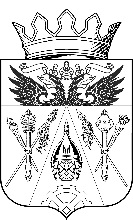 АДМИНИСТРАЦИЯ ИСТОМИНСКОГО СЕЛЬСКОГО ПОСЕЛЕНИЯ ПОСТАНОВЛЕНИЕАДМИНИСТРАЦИЯ ИСТОМИНСКОГО СЕЛЬСКОГО ПОСЕЛЕНИЯ ПОСТАНОВЛЕНИЕАДМИНИСТРАЦИЯ ИСТОМИНСКОГО СЕЛЬСКОГО ПОСЕЛЕНИЯ ПОСТАНОВЛЕНИЕАДМИНИСТРАЦИЯ ИСТОМИНСКОГО СЕЛЬСКОГО ПОСЕЛЕНИЯ ПОСТАНОВЛЕНИЕАДМИНИСТРАЦИЯ ИСТОМИНСКОГО СЕЛЬСКОГО ПОСЕЛЕНИЯ ПОСТАНОВЛЕНИЕАДМИНИСТРАЦИЯ ИСТОМИНСКОГО СЕЛЬСКОГО ПОСЕЛЕНИЯ ПОСТАНОВЛЕНИЕАДМИНИСТРАЦИЯ ИСТОМИНСКОГО СЕЛЬСКОГО ПОСЕЛЕНИЯ ПОСТАНОВЛЕНИЕАДМИНИСТРАЦИЯ ИСТОМИНСКОГО СЕЛЬСКОГО ПОСЕЛЕНИЯ ПОСТАНОВЛЕНИЕАДМИНИСТРАЦИЯ ИСТОМИНСКОГО СЕЛЬСКОГО ПОСЕЛЕНИЯ ПОСТАНОВЛЕНИЕАДМИНИСТРАЦИЯ ИСТОМИНСКОГО СЕЛЬСКОГО ПОСЕЛЕНИЯ ПОСТАНОВЛЕНИЕАДМИНИСТРАЦИЯ ИСТОМИНСКОГО СЕЛЬСКОГО ПОСЕЛЕНИЯ ПОСТАНОВЛЕНИЕАДМИНИСТРАЦИЯ ИСТОМИНСКОГО СЕЛЬСКОГО ПОСЕЛЕНИЯ ПОСТАНОВЛЕНИЕ06апреля2017 г.№6161х. Островскогох. Островскогох. Островскогох. Островскогох. Островскогох. Островскогох. Островскогох. Островскогох. Островскогох. Островскогох. Островскогох. ОстровскогоОб утверждении отчета о реализации муниципальной программы «Региональная политика» в муниципальном образовании «Истоминское сельское поселение» по итогам работы за 2016 годОб утверждении отчета о реализации муниципальной программы «Региональная политика» в муниципальном образовании «Истоминское сельское поселение» по итогам работы за 2016 годОб утверждении отчета о реализации муниципальной программы «Региональная политика» в муниципальном образовании «Истоминское сельское поселение» по итогам работы за 2016 годОб утверждении отчета о реализации муниципальной программы «Региональная политика» в муниципальном образовании «Истоминское сельское поселение» по итогам работы за 2016 годОб утверждении отчета о реализации муниципальной программы «Региональная политика» в муниципальном образовании «Истоминское сельское поселение» по итогам работы за 2016 годОб утверждении отчета о реализации муниципальной программы «Региональная политика» в муниципальном образовании «Истоминское сельское поселение» по итогам работы за 2016 годОб утверждении отчета о реализации муниципальной программы «Региональная политика» в муниципальном образовании «Истоминское сельское поселение» по итогам работы за 2016 годОб утверждении отчета о реализации муниципальной программы «Региональная политика» в муниципальном образовании «Истоминское сельское поселение» по итогам работы за 2016 годОб утверждении отчета о реализации муниципальной программы «Региональная политика» в муниципальном образовании «Истоминское сельское поселение» по итогам работы за 2016 годОб утверждении отчета о реализации муниципальной программы «Региональная политика» в муниципальном образовании «Истоминское сельское поселение» по итогам работы за 2016 годОб утверждении отчета о реализации муниципальной программы «Региональная политика» в муниципальном образовании «Истоминское сельское поселение» по итогам работы за 2016 годОб утверждении отчета о реализации муниципальной программы «Региональная политика» в муниципальном образовании «Истоминское сельское поселение» по итогам работы за 2016 год№
п/пПоказатель (индикатор) (наименование)Единица измерения№
п/пПоказатель (индикатор) (наименование)Единица измерения2016Год план2016ГодфактСтепень достижения целевых показателейКЦИiСтепень соответствия запланированному уровню затратКБЗiПричины невыполнения123567891Доля граждан, положительно оценивающих деятельность органов местного самоуправления Истоминского сельского поселенияпроценты37,8391Без финансирования2Доля муниципальных служащих, получивших дополнительное профессиональное образованиепроценты10373,713Доля муниципальных служащих в возрасте до 30 лет, имеющих стаж муниципальной службы не менее 3 летпроценты1512,50,83Без финансированияНет вакансий4Доля вакантных должностей муниципальной службы, замещаемых на основе назначения из кадрового резервапроценты10,012,51,25Без финансированияНет вакансий 5Доля вакантных должностей муниципальной службы, замещаемых на основе конкурсапроценты1000Без финансированияНет вакансий 6Доля должностей муниципальной службы, для которых утверждены должностные инструкции, которые содержат показатели результативностипроценты1001001Без финансирования 6Доля муниципальных служащих, имеющих высшее профессиональное образованиепроценты1001001Без финансирования№
п/пНомер и наименование    
основного мероприятияНомер и наименование    
основного мероприятияСоисполнитель, участник, ответственный за исполнение основного мероприятияСрокСрокСрокФактический срокФактический срокФактический срокРезультаты Результаты Проблемы, возникшие в ходе реализации мероприятияПроблемы, возникшие в ходе реализации мероприятия№
п/пНомер и наименование    
основного мероприятияНомер и наименование    
основного мероприятияСоисполнитель, участник, ответственный за исполнение основного мероприятияначала  
реализацииокончания 
реализацииокончания 
реализацииначала  
реализацииначала  
реализацииокончания 
реализациизапланированныеДостигнутые Проблемы, возникшие в ходе реализации мероприятияПроблемы, возникшие в ходе реализации мероприятия12334455667899Подпрограмма. «Развитие муниципальной службы в Истоминском сельском поселении»Подпрограмма. «Развитие муниципальной службы в Истоминском сельском поселении»Подпрограмма. «Развитие муниципальной службы в Истоминском сельском поселении»Подпрограмма. «Развитие муниципальной службы в Истоминском сельском поселении»Подпрограмма. «Развитие муниципальной службы в Истоминском сельском поселении»Подпрограмма. «Развитие муниципальной службы в Истоминском сельском поселении»Подпрограмма. «Развитие муниципальной службы в Истоминском сельском поселении»Подпрограмма. «Развитие муниципальной службы в Истоминском сельском поселении»Подпрограмма. «Развитие муниципальной службы в Истоминском сельском поселении»Подпрограмма. «Развитие муниципальной службы в Истоминском сельском поселении»Подпрограмма. «Развитие муниципальной службы в Истоминском сельском поселении»Подпрограмма. «Развитие муниципальной службы в Истоминском сельском поселении»Подпрограмма. «Развитие муниципальной службы в Истоминском сельском поселении»Подпрограмма. «Развитие муниципальной службы в Истоминском сельском поселении»1Совершенствование правовой и методической основы муниципальной службыСовершенствование правовой и методической основы муниципальной службыЗаместитель Главы администрации Истоминского сельского поселения201420202020201420142020Приведение НПА в соответствие с действующим законодательством.Приняты НПА Приняты НПА 1.2.Обеспечение дополнительного профессионального образования лиц, замещающих выборные муниципальные должности, муниципальных служащихОбеспечение дополнительного профессионального образования лиц, замещающих выборные муниципальные должности, муниципальных служащихЗаместитель Главы администрации Истоминского сельского поселения201420202020201420142020Повышение уровня профессиональной компетентности муниципальных служащих Истоминского сельского поселения.В 2016 году прошли обучение 3 муниципальных служащихВ 2016 году прошли обучение 3 муниципальных служащих1.3Повышение престижа муниципальной службы, укрепление кадрового потенциала органов местного самоуправленияПовышение престижа муниципальной службы, укрепление кадрового потенциала органов местного самоуправленияЗаместитель Главы администрации Истоминского сельского поселения201420202020201420142020Повышение привлекательности муниципальной службы.В апреле 2016 года проводился «День открытых дверей» для уч-ся старших классов Истоминского сельского поселенияВ апреле 2016 года проводился «День открытых дверей» для уч-ся старших классов Истоминского сельского поселения1.4.Совершенствование современных механизмов подбора кадров муниципальной службыСовершенствование современных механизмов подбора кадров муниципальной службыЗаместитель Главы администрации Истоминского сельского поселения201420202020201420142020Утверждён список кандидатов в муниципальный кадровый резерв.Утверждён список кандидатов в муниципальный кадровый резерв.1.5Совершенствование современных механизмов прохождения муниципальной службыСовершенствование современных механизмов прохождения муниципальной службыЗаместитель Главы администрации Истоминского сельского поселения201420202020201420142020Повышение эффективности деятельности органов местного самоуправления.Организована еженедельная учёба муниципальных служащих.Организована еженедельная учёба муниципальных служащих.№ п/пНаименование основного мероприятия,мероприятия ведомственной целевой программы,контрольного события программыОтветственный 
 исполнитель  
  (заместитель руководителя ОИВ/ФИО)Результат реализации мероприятия (краткое описание)Фактическая дата начала   
реализации 
мероприятияФактическая дата окончания
реализации  
мероприятия, 
наступления  
контрольного 
событияРасходы бюджета поселения на реализацию муниципальной  
программы, тыс. руб.Расходы бюджета поселения на реализацию муниципальной  
программы, тыс. руб.Заключено   
контрактов на отчетную дату, тыс. руб.   
<1>№ п/пНаименование основного мероприятия,мероприятия ведомственной целевой программы,контрольного события программыОтветственный 
 исполнитель  
  (заместитель руководителя ОИВ/ФИО)Результат реализации мероприятия (краткое описание)Фактическая дата начала   
реализации 
мероприятияФактическая дата окончания
реализации  
мероприятия, 
наступления  
контрольного 
событияпредусмотреномуниципальной программойфакт на отчетную дату <1>Заключено   
контрактов на отчетную дату, тыс. руб.   
<1>12234567811.Подпрограмма «Развитие муниципального управления и муниципальной службы в Истоминском сельском поселении»1.Подпрограмма «Развитие муниципального управления и муниципальной службы в Истоминском сельском поселении»1.Подпрограмма «Развитие муниципального управления и муниципальной службы в Истоминском сельском поселении»1.Подпрограмма «Развитие муниципального управления и муниципальной службы в Истоминском сельском поселении»1.Подпрограмма «Развитие муниципального управления и муниципальной службы в Истоминском сельском поселении»14,814,814,81.1  Совершенствование правовой и методической основы муниципальной службыЗаместитель Главы администрации Истоминского сельского поселенияСовершенствование нормативно-правовой базы по вопросам развития муниципальной службы; внедрение механизмов, обеспечивающих осуществление муниципальными служащими профессиональной служебной деятельности в соответствии с общими принципами служебного поведения;В течении годаДекабрь 20160,00,00,01.2 Обеспечение дополнительного профессионального образования лиц, составляющих кадровый резерв для замещения должностей муниципальной службыЗаместитель Главы администрации Истоминского сельского поселениясовершенствование системы формирования, подготовки и эффективного использования кадрового резерва. Главная задача создания резерва заключается в том, чтобы выявить и объединить наиболее перспективных специалистов, необходимых для оперативного обеспечения замещения вакантных должностей муниципальной службы.IV квартал 2015IV квартал 20150,000,00,01.3  Обеспечение дополнительного профессионального образования лиц, замещающих должности муниципальной службы Заместитель Главы администрации Истоминского сельского поселенияОбеспечение профессионального развития муниципальных служащих, повышение квалификации.1 квартал 2015IV квартал 201530,014,814,81.4Мероприятия, направленные на противодействие коррупции Заместитель Главы администрации Истоминского сельского поселенияСовершенствование механизма контроля за соблюдением муниципальными служащими ограничений и запретов, связанных с прохождением муниципальной службы;определение наиболее коррупционных сфер деятельности, и мер предотвращения возникновения коррупционных факторов;В течении годаДекабрь 20160,00,00,0№Наименование (краткое описание) внесенного в муниципальную программу измененияРеквизиты постановлений о внесении изменений1Изменился объём финансированияПостановление Администрации Истоминского сельского поселения № 101 от 17.03.20162Изменился объём финансированияПостановление Администрации Истоминского сельского поселения № 347 от 16.08.20163Изменился объём финансированияПостановление Администрации Истоминского сельского поселения № 510 от 30.12.2016